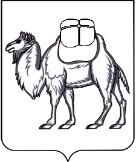 ТЕРРИТОРИАЛЬНАЯ ИЗБИРАТЕЛЬНАЯ КОМИССИЯГОРОДА ОЗЕРСКАР Е Ш Е Н И Е 21  сентября  2020  года                                                                       № 120/853-4О регистрации избранных  депутатов Собрания депутатов Озерского городского округа шестого  созываВ соответствии с частью 3  статьи 53 закона Челябинской области «О муниципальных выборах в Челябинской области» территориальная  избирательная комиссия города Озерска   РЕШАЕТ:1. Зарегистрировать избранными депутатами Собрания депутатов Озерского городского округа шестого созыва:2. Выдать зарегистрированным депутатам  удостоверения об избрании их депутатами  Собрания депутатов Озерского городского округа шестого созыва.3.  Опубликовать  настоящее  решение в  газете  «Озерский  вестник» и на  официальном сайте  органов  местного  самоуправления   Озерского городского округа  (www.ozerskadm.ru).Заместитель председателя комиссии                                         Л.М. СайдуллинаСекретарь комиссии                                                                    В.В. СолонецЗайцева Евгения ВикторовичаИзбирательный округ № 1Ухтерова Андрея АнатольевичаИзбирательный округ № 2Лободу Анатолия ИвановичаИзбирательный округ № 3Юминову Ольгу ВалентиновнуИзбирательный округ № 4Гробовского  Виктора  АнатольевичаИзбирательный округ № 5Романова Егора ВладимировичаИзбирательный округ № 6Сылько Валентину МихайловнуИзбирательный округ № 7Халикова Юрия РифгатовичаИзбирательный округ № 8Сметанина  Василия ВячеславовичаИзбирательный округ № 9Праздникова Михаила АлександровичаИзбирательный округ № 10Гергенрейдера  Сергея НиколаевичаИзбирательный округ № 11Захарова Вячеслава МихайловичаИзбирательный округ № 12Лучникова Андрея ДмитриевичаИзбирательный округ № 13Каримова Вадима РаулевичаИзбирательный округ № 14Карпинского Дмитрия НиколаевичаИзбирательный округ № 15Кузнеченкова Андрея АнатольевичаИзбирательный округ № 16Вельке Виталия АлександровичаИзбирательный округ № 17Караваева Антона ВладимировичаИзбирательный округ № 18Иванова Евгения ИгоревичаИзбирательный округ № 19Воденко Станислава МаксимовичаИзбирательный округ № 20Шитова Максима АлександровичаИзбирательный округ № 21Ядрышникова Михаила АркадьевичаИзбирательный округ № 22Хакимову Ольгу ВладимировнуИзбирательный округ № 23Хисамова Фарита ВакифовичаИзбирательный округ № 24Орлова Сергея ЕвгеньевичаИзбирательный округ № 25